Write the numbers from 1 to 10 in order! Now, write the numbers out from ONE to TEN! How many ice cream cones do you count?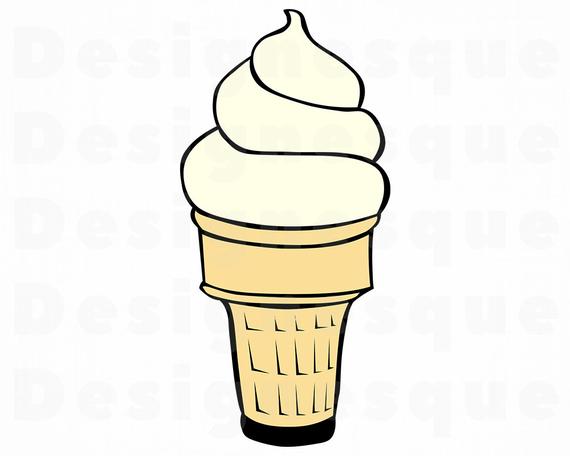 Write in a word how many ice cream cones you count?